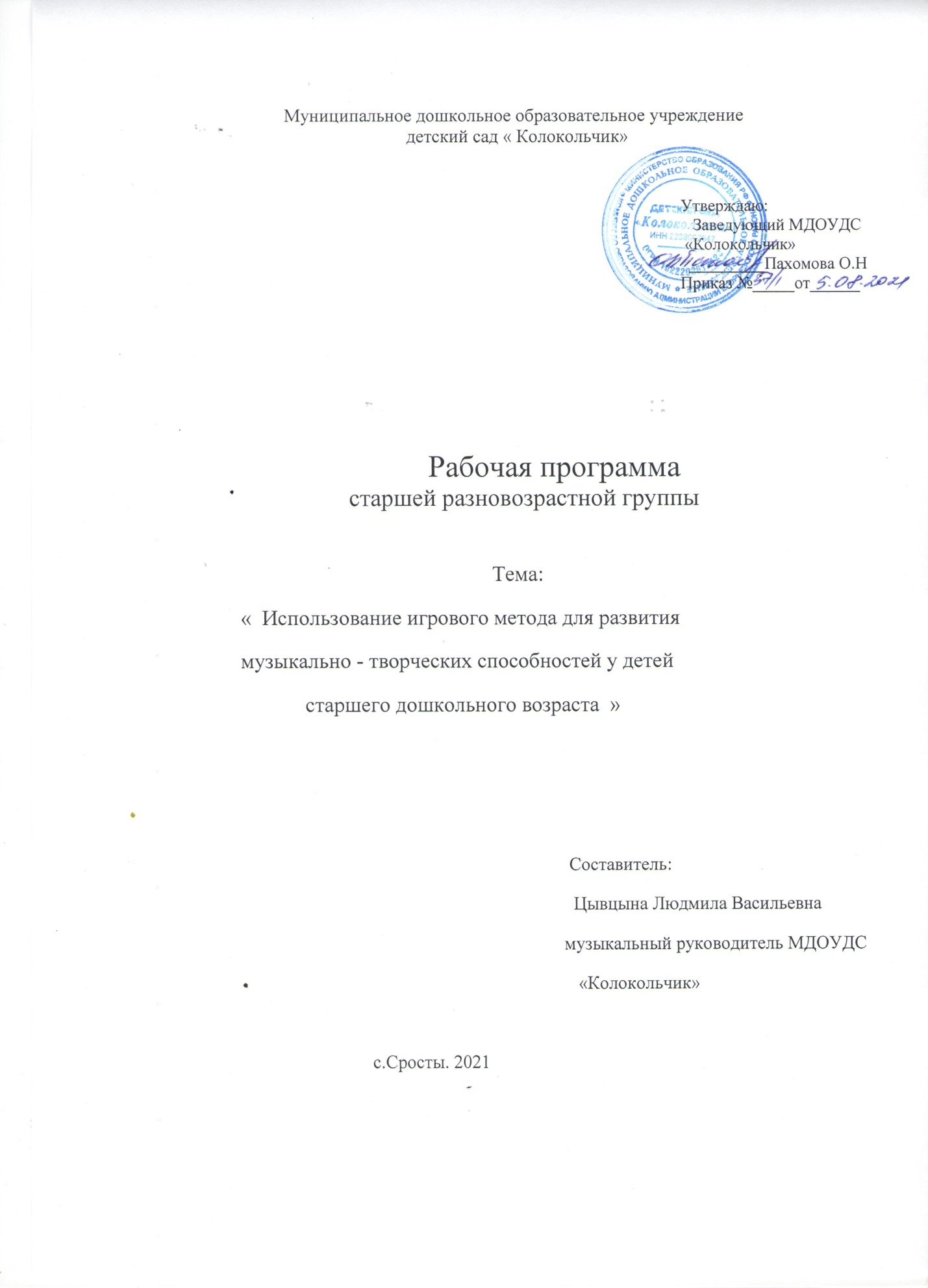 СОДЕРЖАНИЕ   1.   ЦЕЛЕВОЙ РАЗДЕЛ 1.1 Пояснительная записка 1.2 Планируемые результаты          2. СОДЕРЖАТЕЛЬНЫЙ РАЗДЕЛ 2.1 Формы, способы, методы реализации программы2.2  Характеристика возраста2.3  Календарно – тематическое  планированиеВзаимодействие с семьями воспитанниковОРГАНИЗАЦИОННЫЙ РАЗДЕЛ 3.1Методическое, материально-техническое обеспечение программы1.1 Пояснительная записка.Программа « Использование игрового метода для развития музыкально-творческих способностей у детей старшего дошкольного возраста».     является частью образовательной программы ДОУ « Колокольчик» и разработана на основеФедерального закона от 29.12.2012года №273 Федерального закона  «Об образовании в Российской Федерации»Конвенции о правах ребенкаПриказа Министерства образования и науки Российской Федерации от 27.10.2013 года №1155 «Введение Федерального Государственного образовательного стандарта дошкольного образования (далее ФГОСДО) Приказа Главного управления образования и молодежной политики Алтайского края от 04.07.2013 года №3144 «О внедрении ФГОС дошкольного образования Алтайского края»Приказа комитета по образованию Егорьевского района Алтайского края от 13.03. 2014 года №32-р «О внедрении ФГОС в системе дошкольного образования Егорьевского района»Устава МДОУДС «Колокольчик» Образовательной программы МДОУДС  «Колокольчик                                              » Парциальная программа О.А.Куревина «Путешествие в мир прекрасного»АктуальностьСовременная наука признает раннее детство как период, имеющий огромное значение для всей последующей жизни человека. Результаты нейропсихологических исследований доказали, что человеческий мозг имеет специальные разделы, ответственные за музыкальное восприятие. Из этого следует, что музыкальные способности – часть нашего биологического наследия. «Начать использовать то, что даровано природой, необходимо как можно раньше, поскольку неиспользуемое, невостребованное извне атрофируется…» В.М. Бехтерев.  Влияние же музыки на эмоциональное состояние человека давно закрепило первые позиции среди других видов искусств. По мнению В.А. Сухомлинского: «Музыка является самым чудодейственным, самым тонким средством привлечения к добру, красоте, человечности. Чувство красоты музыкальной мелодии открывает перед ребенком собственную красоту – маленький человек осознает свое достоинство…».В дошкольной педагогике музыка рассматривается как ничем не заменимое средство развития у детей эмоциональной отзывчивости на все доброе и прекрасное, с которыми они встречаются в жизни.Музыкальная культура дошкольника формируется во всех видах музыкальной деятельности (восприятии, исполнительстве, творчестве, музыкально-образовательной деятельности, музыкально-игровой деятельности), с опорой на развитие эстетических эмоций, интереса, вкуса, преставлений о красоте. Именно в детстве формируются эталоны красоты, накапливается опыт деятельности, от которого во многом зависит последующее музыкальное и общее развитие человека. Чем раньше ребенок получает возможность накапливать опыт восприятия народной музыки и шедевров мировой музыкальной классики разных эпох и стилей, тем богаче его тезаурус, тем успешнее достигается его развитие, духовное становление. В результате развития основ музыкальной культуры у ребенка формируются первоначальные ценностные ориентации: способность ценить красоту в жизни и искусстве. Творческое восприятие музыки детьми способствует их общему интеллектуальному и эмоциональному развитию.Поэтому формирование основ музыкальной культуры, а через нее и художественной, и эстетической культуры ребенка – важнейшая задача сегодняшнего дня, позволяющая реализовать возможности музыкального искусства в процессе становления личности.ЦельСоздать условия для развития музыкально-творческих способностей детей дошкольного возраста, используя игровой метод. Задачиформировать основ музыкальной культуры дошкольников;формирование ценностных ориентаций средствами музыкального искусства;обеспечение эмоционально-психологического благополучия, охраны и укрепления здоровья детей.                             Принципы художественного творчества- соответствие принципу развивающего образования, целью которого является развитие ребенка;                                                                                                                                                     - сочетание принципов научной обоснованности и практической применимости;                               - соответствие критериям полноты, необходимости и достаточности;                                              -  обеспечение единства воспитательных, развивающих и обучающих целей и задач процесса образования детей дошкольного возраста;- построение образовательного процесса на адекватных возрасту формах работы с детьми; - решение программных образовательных задач в совместной деятельности взрослого и детей и самостоятельной деятельности детей не только в рамках непосредственно образовательной деятельности, но и при проведении режимных моментов в соответствии со спецификой дошкольного образования.- учет принципа интеграции образовательных областей в соответствии с возрастными возможностями и особенностями воспитанников, спецификой и возможностями образовательных областей- соответствие комплексно-тематическому принципу построения образовательного процесса.- принцип приоритетности эмоционально-чувственного развития, как основы духовно-нравственного воспитания.Основными методологическими подходами к формированию программы являются: культурно-исторический, личностный и деятельностный подход.1.2. Планируемые результаты освоения программыРазвитие музыкально-творческой  деятельности:- внимательно слушает музыкальное произведение, проявляет эмоциональную отзывчивость, правильно определяет ее настроение; - имеет представление о жанрах и направлениях классической и народной музыке,  творчестве разных композиторов;- воспроизводит в движениях характер музыки, владеет основными и танцевальными движениями;- выразительно и музыкально исполняет песни;- активен в театрализации, где включаются ритмо-интонационные игры, помогающие почувствовать выразительность и ритмичность интонаций, а также стихотворных ритмов, певучие диалоги или рассказывании.Приобщение к музыкальному искусству:- определяет общее настроение и жанр музыкального произведения (песня, танец, марш), слышит отдельные средства музыкальной выразительности (темп, динамику, тембр), динамику развития музыкального образа;- может переносить накопленный на занятиях музыкальный опыт в самостоятельную деятельность, творчески проявляет себя в разных видах музыкальной исполнительской деятельности.2. СОДЕРЖАТЕЛЬНЫЙ РАЗДЕЛ 2.1. Методы и приемы эстетического воспитанияДля реализации Программы используются  разнообразные  приёмы  и  методы:-  словесные  - беседа, объяснение, познавательный рассказ, художественное слово, педагогическая драматизация, объяснение, пояснение;                                                                                                                -  наглядные  - картины, схемы, образцы, рисунки;						                             -  метод наблюдения – слушание,  наблюдения,  рассматривание,  показ образца,	 показ способов исполнения произведений  и др.;                                                                                                                                       -  игровые - дидактические,  развивающие,  подвижные-  метод проблемного обучения  - самостоятельный поиск решения на поставленное задание;   - практические – упражнения,  эксперименты и др.;- эмоциональный настрой – использование музыкальных произведений.2.2. Характеристика возраста     Развитие музыкальных способностей — одна из главных задач музыкального воспитания детей. Кардинальным для педагогики является вопрос о природе музыкальных способностей: представляют ли они собой врожденные свойства человека или развиваются в результате воздействия окружающей среды, воспитания и обучения. Другим важным теоретическим аспектом проблемы, от которого существенно зависит практика музыкального воспитания, является определение содержания понятий музыкальные способности, музыкальность, музыкальная одаренность. От того, что принимается за основу содержания этих понятий, в большой степени зависят и направление педагогических воздействий, диагностика музыкальных способностей и т. д.      Музыкальные способности, необходимые для успешного осуществления музыкальной деятельности, объединяются в понятие «музыкальность».      Музыкальность -  это комплекс способностей, требующихся для занятий именно музыкальной деятельностью в отличие от всякой другой, но в то же время связанных с любым видом музыкальной деятельности.Каждый человек обладает своеобразным сочетанием способностей — общих и специальных. Особенности психики человека предполагают возможность широкой компенсации одних свойств другими.    У каждого человека имеется оригинальное сочетание способностей, определяющее успех протекания той или иной деятельности.Три основные музыкальные способности: 1. «Ладовое чувство – способность эмоционально различать ладовые функции звуков мелодии», эмоциональный, или персептивный, компонент музыкального слуха.2. «Способность к слуховому преставлению – способность произвольно пользоваться слуховыми представлениями, отражающими звуковысотные движения». Слуховой или репродуктивный компонент музыкального слуха. Способность к слуховому представлению совместно с ладовым чувством «…лежит в основе гармонического слуха. На более высоких ступенях развития она образует то, что обычно называют «внутренним слухом». Она образует основное ядро музыкальной	 памяти и музыкального воображения».3. Музыкально – ритмическое чувство – способность активно (двигательно) переживать музыку, чувствовать эмоциональную выразительность музыкального ритма. Лежит в основе эмоциональной отзывчивости на музыку. Развитие музыкальных способностей влияет на психическое развитие детей.К 7 годам базисные характеристики личности становятся более содержательными: существенно повышается уровень произвольности и свободы поведения, что связано с возросшими возможностями ребенка, его уверенностью в своих силах. Появляется более адекватная оценка успешности в разных видах деятельности (рисование, игра, конструирование) и стойкая мотивация достижения.2.3. Календарно-тематический план2.4. Взаимодействие с семьями воспитанников3. ОРГАНИЗАЦИОННЫЙ РАЗДЕЛ 3.1Материально - техническое обеспечение 
Для плодотворного творческого процесса  большое значение имеют  материально — технические условия, созданные на базе ДОУ. Наглядно – образный материал:-книги-песенники-плакаты «Музыкальные инструменты»-модели и схемы последовательностей песен, танцев, партитур.-портреты композиторов-наборы наглядно-демонстрационного материала-видеослайды (видеопрезентации)-видеофильмы развивающего характера для музыкально-эстетического воспитания детей.-фотоматериалы, иллюстрации-музыкально-дидактические игры и пособия-детские музыкальные инструментыТехнические средства обучения:-мультимедиапроектор, экран-музыкальный центр-компьютер-микрофонМетодическая литература: -«Теория и методика музыкального воспитания в детском саду» Н.А.Ветлугина «Просвещение»1983г-«Методика музыкального воспитания в детском саду» Н.А.Ветлугина 1989г-«Музыкальное воспитание детей раннего и дошкольного возраста: современные педагогические технологии» А.Г.Гогоберидзе «Феникс» 2008гПрограммы:-«Элементарное музицирование с дошкольниками» Т. Э. Тютюнниковой (М.199г)-«Звук-волшебник» Т.Н.Девятовой «Линка-пресс»2000г-»Путешествие в мир прекрасного» О.А.Куревина «Баласс» 2001г-«Ладушки» И. М. Каплунова «Композитор» 2010гТехнологии:-«Вокально-хоровая работа в детском саду» М. Ю. Картушина «Скрипторий» 2010г-«Этот удивительный ритм» И.М.Каплунова «Композитор»2005гПособия:-«Музыкальные игры « И.А. Бодраченко «АЙРИС-ПРЕСС»2009г-«Мы играем, рисуем, поем» М.Ю.Картушина  «Скрипторий»2009г-«Танцевальная ритмика для детей»Т.И.Суворова «Музыкальная палитра»2004г-«МЫ играем, сочиняем» А.Н. Зимина «Ювента»2002г-«Музыкальные ступеньки» М.А.Трубникова М.1998г-«Воспитание звуком» Т.А.Рокитянская «Академия развития»2002г-«Новый музыкальный букварь» О.Иванова «Феникс»2008г -«Азбука пения»М.Е.Белованова «Феникс» 2008г-«Игровая методика обучения пению» Кацер «Музыкальная палитра»2008г-«Культурно-досуговая деятельность в детском саду», «Народные праздники в детском саду», «Праздники и развлечения в детском саду» М.Б.Зацепина «Мозаика-синтез»2005-2010г.3.2 Расписание занятий на 2021-2022 учебный год в старшей  группе «Непоседы».Чтение художественной литературы ежедневно. 3.3 Режим дняСтаршая группа «Непоседы»3.4 МОДЕЛЬ ОРГАНИЗАЦИИ ОБРАЗОВАТЕЛЬНОГО ПРОЦЕССА Традиции группы1-сентября – День знаний                                                Выставка работ и детских рисунков «Золотая волшебница осень»Праздник « Осень золотая»Неделя игры и игрушки 30 ноября – День МатериНовогодние утренники.Выставка детских работ « Новогодний фейерверк»Неделя зимних игр и забавШирокая МасленицаВыставка «Моя любимая мама»День здоровья « Весёлые старты»12 апреля – День Космонавтики.Подготовка открыток к празднику День отцаПраздник «День Победы»Выпускной  3.6  Организация развивающей предметно-пространственной  среды1.Материал для творческих сюжетно-ролевых игр — мягкие игрушки, иллюстрации, бутафорские музыкальные инструменты, пособия типа лото и т.п. (бутафорские музыкальные игрушки предназначаются для создания игровой ситуации, при которой дети, фантазируя, представляют себя музыкантами).2.Детские музыкальные игрушки и инструменты для творческого музицирования:• с хроматическим рядом, диатоническим пентатоническим рядом (пианино, металлофон, аккордеон, флейта и др.);• с фиксированной мелодией (шарманки, органчики);• с одним фиксированным звуком (дудки):• шумовые (бубны, погремушки, барабаны, маракасы и др.)3.Музыкально-дидактические игры и пособия:нотное лото, нотный стан, лесенка, геометрические фигуры для условного обозначения частей произведения и др. Эти пособия используются для развития сенсорных музыкальных способностей, знакомства с элементами нотной грамоты (чаще всего по пособию Н. А. Ветлугиной «Музыкальный букварь»).4. Аудиовизуальные пособия: диапозитивы, компакт-диски, фонограммы, аудио- и видеокассеты, видеодиски).ТемаЦельСодержание деятельностиОсенняя пораОсенняя пораОсенняя пораСентябрьСентябрьСентябрь«Вот и лето пролетело».Обогащение детьми опыта слушания музыки, развитие представлений о средствах музыкальной выразительности; формирование певческих навыков, создание фонда любимых песен; формирование навыка исполнения танцевальных движенийУпр. «Осенняя считалка»С. Сидорова«Осень наступила»С. Насуленко«Урожай собирай»«Прекрасна ты, осенняя пора».Обогащение детьми опыта слушания музыки, формирование певческих навыков: чистота интонирования, дыхания, дикции; развитие чувства ритма, умения передавать через движения характер музыки. «Осенняя песня» П.И.ЧайковскогоРассматривание иллюстраций к пьесе, чтение стихотворений об осениОктябрьОктябрьОктябрь«Урожай, собирай!»Обогащение представлений у детей об эмоциональных состояниях и чувствах, способов их выражения в музыке; развитие песенного вкуса, формирование певческих навыков: чистоты интонирования, слаженности; ознакомление с разными видами танцев: русский хоровод; развитие творчества детей, побуждение к импровизации в игровых ситуациях.    Упр. «Осенняя считалка» «Солнечный зайчик» В. Голиков (лад с.328) «Осень золотая» С. РандаПрирода и музыкаРазвитие представлений у детей о средствах музыкальной выразительности о жанрах и направлениях; развитие умения у детей использовать музыку для передачи собственного настроения; развивать навыки инсценировки знакомых песен, обучать импровизации в разных игровых ситуациях.«Осень»А.Александрова; «Октябрь»П.Чайковского; «Здравствуй,Родина моя!»Ю.Чичкова; «На горе-то калина»р.н.п.; «Веселый крестьянин»Р.Шумана; «Море», «Белка»Н.А.Римского-Корсакова; «Грустная песня»Г.Свиридова; «Дождик»Н.ЛюбарскогоНоябрьНоябрьНоябрь«Знакомство с творчеством П.И.Чайковского».Ознакомление с биографией П.И.Чайковского, творчеством, обогащение опыта слушания музыки, музыкальных впечатлений; формирование певческих навыков: чистота интонирования, дыхания, дикция, слаженность; развитие танцевального творчества«Осенняя песнь»П.Чайковский Рассматривание иллюстраций к пьесе, чтение стихотворений об осени.«Вот как маму я люблю».Развитие представлений о средствах музыкальной выразительности, понимания характера музыки; создание фонда любимых песен, формирования умения сольного исполнения песен; формировать умение свободно ориентироваться в пространстве, навыки танцевального творчества.Упр. «Лиса по лесу ходила» русская народная песня«Виноватая тучка» Ю.Энтин«Осень» С.Захаровой«Здравствуй, Зимушка-зима!».«Здравствуй, Зимушка-зима!».«Здравствуй, Зимушка-зима!».ДекабрьДекабрьДекабрьЗимняя фантазияФормирование  умения у детей слушать музыкальное произведение до конца, узнавать и называть его, развитие воображения; обучение пению в одном темпе; улучшение качества выполнения танцевальных движений. «Тройка»Г.Свиридова; «Январь»П.Чайковского; «Елка»Е.Тиличеевой; «К нам приходит Новый год»Е.Тиличеевой, «Зимняя песенка»М.Красева;«Органная токката ре-минор»И.Баха; «Зайка»В.Карасева; «Конь», «Вальс»Е.Тиличеевой; «Зимний праздник»М.Старокадомского«Новогодний калейдоскоп».Обогащение музыкальных впечатлений у детей, формирование вкуса; способствование развитию навыков сольного исполнения песен; улучшение качества выполнения танцевальных движений; развивать умение разворачивать игровые сюжеты по мотивам музыкальных произведений.«Игрушки»«Танец со снежинками»Хоровод «Дед Мороз»ЯнварьЯнварьЯнварь«В гостях у сказки: песня, танец, марш».Развитие у детей способности различать жанры музыки, понимать характер, высказываться; формировать певческие навыки: чистота интонирования, дикция; знакомство с современным танцем.«Шествие гномов» Э.Грига«Белка» Н.Римского –КорсаковаУпражнение «Огоньки» «Радостный праздник» ПетряшевойПение знакомых песен.Настроения, чувства в музыкеРазвитие представлений у детей о средствах музыкальной выразительности о жанрах и направлениях; развитие умения у детей использовать музыку для передачи собственного настроения; развивать навыки инсценировки знакомых песен, обучать импровизации в разных игровых ситуациях. «Зимнее утро»П.Чайковского; «Зима»А.Вивальди; «Петрушка»В.Карасева; «Брат-солдат»М.Парцхаладзе;Гимн РФ муз.А.Александрова; «Метелица»рус.нар.песня; «Как на тоненький ледок»рус.нар.песня; «Блины»рус.нар.песня; «Нежная песенка»Г.Вихаревой; ФевральФевральФевраль«Наши защитники».Обогащение у детей представлений о классической музыке, средствах музыкальной выразительности; формирование певческих навыков: дикции, дыхания, слаженности; развитие танцевального творчества, воспитание  музыкального вкуса.«Стой, кто идёт?» В.Соловьёва-Седого«Кавалерийская» Д.Кабалевского«Бери флажок» венг.нар. мел.«Будем в армии служить» Ю.Чичков«Танец  с саблями»А.Хачатуряна;«Весна шагает по планете».«Весна шагает по планете».«Весна шагает по планете».МартМартМарт«Женский день».Обогащение опыта слушания музыки у детей , выделение частей музыкального произведения, нахождение различий; создание фонда любимых песен; улучшение качества выполнения танцевальных движений.«Ласковая песенка» Е.Тиличеевой «Песенка о маме»«Мамина песенка»«Наша бабушка, бабуля» Музыкальные инструменты и игрушки в музыкеОбогащение детей музыкальными впечатлениями, опытом слушания музыки; развитие певческого голоса, умения использовать музыку для передачи собственного настроения; развитие пространственных и временных ориентировок.«Табакерочный марш» А.Даргомыжского;  «Шарманка»Д.Шостаковича; «Кампанелла»Ф.Листа;«Танец  с саблями»А.Хачатуряна; «Дудка»Е.Тиличеевой; «Мамин праздник»Ю.Гурьева; «Самая хорошая»В.Иванникова; «Колыбельная»В.Моцарта; «Свирель да рожок»Ю.Чичкова; «На гармонике»А.Гречанинов; «Матрешки»Ю.Слонова; «Пришла весна»А.БазьАпрельАпрельАпрель«Весна идет»Обогащение детей музыкальными впечатлениями от слушания инструментальной музыки, формирование представления о понятиях: «оркестр», «дирижёр», «музыканты», «инструменты»; развитие певческих навыков: чистота интонирования, дикция, слаженность; развитие творческих способностей в играх-инсценировках.  «Апрель»П.Чайковского; «Весна»А.Вивальди; «Горошина»В.Карасевой; «Веснянка»укр.нар.песня; «Пришла весна»З.Левиной; «Ищи»Т.Ломовой; «Разноцветные диски»Б.Александров; «Тень-тень»В.Калинников; «Сеяли девушки»обр.И.Кишко; «Земелюшка-чернозем»рус.нар.песняВстречаем птицОбогащение детей музыкальными впечатлениями от слушания инструментальной музыки, формирование представления о понятиях: «оркестр», «дирижёр», «музыканты», «инструменты»; развитие певческих навыков: чистота интонирования, дикция, слаженность; развитие творческих способностей в играх-инсценировках.  «Апрель» П.И.Чайковский Рассматривание иллюстраций, чтение стихотворений о птицахОзвучивание песни «Пришла весна» народными музыкальными инструментамиМайМайМай«День Победы».Расширение у детей представлений о жанрах и музыкальных направлениях, знакомство с военной тематикой в музыке; формирование певческого голоса; формирование умения свободно ориентироваться в пространстве, выполнять простейшие перестроения, менять движения в соответствии с музыкальными фразами. «Кавалерийская»Д.Кабалевского; «Праздник Победы»М.Парцхаладзе; «Военный марш»Г.Свиридова;До свиданья, детский садОбогащение детей музыкальными впечатлениями, формирование музыкального вкуса; формирование фонда любимых песен, развитие музыкального слуха; формирование чувства ритма; воспитание доброжелательного отношения друг к другу.«До свидания,детский сад»Ю.Слонова; «Мы теперь ученики»Г.Струве; «Урок»Т.Попатенко; «Полька»Ю.Чичков; «Вальс»Г.БахманМесяц Содержание СентябрьИнформация на стенде: «Правила поведения родителей на детских утренниках»ОктябрьКонсультация:«Что такое музыкальность?»Ноябрь«День матери» (совместный досуг)Декабрь«История песни «Ёлочка» (познавательная информация)Январь«Ваш ребенок на музыкальном занятие» с приглашением родителей на музыкальное занятиеФевраль«Помогите ребёнку раскрыть свой талант»» (индивидуальные беседы)Март«Праздник 8 марта» (совместный праздник)Апрель«Советы родителям по развитию творческих способностей детей» (Памятка)Май Консультация для родителей «Музыкальное воспитание в семье: необходимость, возможность, взаимодействия с ДОУПонедельник1. Речевое развитие2. Художественно-эстетическое        развитие   Рисование 3. Музыка09:0009:3510:10Вторник1. Познавательное развитие     ФЭМП2. Познавательное развитие    Познавательно-исследовательская и продуктивная (конструктивная) деятельность3. Физическоеразвитие09:0009:3510:10Среда 1. Художественно-эстетическое развитие    Лепка, аппликация2. Формирование целостной картины мира, расширение кругозора 3. Физическое развитие         09:0009:3510:10Четверг 1. Познавательное развитие     ФЭМП2.  Художественно-эстетическое развитие      Рисование3. Физическое развитие09:0009:3510:10Пятница 1. Музыка2. Речевое развитие09:0009:35Режимные моментыРежимные моменты            ВремяПриём детей        7.30-8.30        7.30-8.30Подготовка к завтраку, завтрак        8.30-8.50        8.30-8.50Подготовка к занятиям, занятия       8.50-10.40       8.50-10.40Подготовка к прогулке, прогулка      10.40-12.15      10.40-12.15Подготовка к обеду, обед       12.15-13.00       12.15-13.00Подготовка к дневному сну, сон       13.00-15.00       13.00-15.00Подъём       15.00-15.10       15.00-15.10Организация игровой, физкультурно-оздоровительной деятельности, чтение худ. литературы       15.10-15.45       15.10-15.45Полдник        15.45-16.00        15.45-16.00Организация игровой деятельности        16.00-16.30        16.00-16.30Прогулка, уход домой       16.30-17.30       16.30-17.30